NettiPyhis kesä 18 RUKOUSRukous on varmasti sinulle tuttu sana.Mitäs se on? Se on juttelua Taivaan Isälle. Se on sydämen puhetta Taivaan Isälle. Rukoilla voit missä ja milloin vaan. Voit rukoilla sinulle opetetuilla valmiilla rukouksilla tai voit jutella Taivaan Isälle omin sanoin, kertoa vaikka päivän kuulumisia iloineen, kiitoksineen ja suruineen. Raamatussa sanotaan, että Taivaan Isä kuulee huokauksetkin. Aina ei löydy sanoja rukoukseen. Rukous on kuin puhelinlinja, joka on aina auki. Meillä on lupa jutella Taivaan Isälle missä ja milloin vain. Kaikille on tärkeää, että joku kuuntelee. Joskus ei ole lähellä ketään, joka voi kuunnella. Aina on Taivaan Isä, joka kuuntelee.Raamatussa kerrotaan paljon rukouksesta. Siellä on myös valmiita rukouksia. Eräs niistä on Jeesuksen meille opettama Isä Meidän - rukous.Sanotaan, että siinä on kaikki rukouksen osat.Isä meidän, joka olet taivaissa.
 Pyhitetty olkoon sinun nimesi.
 Tulkoon sinun valtakuntasi.
 Tapahtukoon sinun tahtosi,
 myös maan päällä niin kuin taivaassa.
 Anna meille tänä päivänä meidän jokapäiväinen leipämme.
 Ja anna meille meidän syntimme anteeksi,
 niin kuin mekin anteeksi annamme niille,
 jotka ovat meitä vastaan rikkoneet.
 Äläkä saata meitä kiusaukseen,
 vaan päästä meidät pahasta.
 Sillä sinun on valtakunta ja voima ja kunnia iankaikkisesti. Aamen.Siinä on kiitosta, toisten puolesta rukousta eli esirukousta ja pyyntöä.Monesti laitamme kädet ristiin ja silmät kiinni kun rukoilimme sekä painamme päämme alaspäin. Se kertoo muille, että juttelen Jumalan kanssa.Osaatko sinä jonkun rukouksen? Missä tilanteessa rukoilet?Monet rukoilevat illalla ja niin onkin hyvä käydä nukkumaan, kun saa kertoa omat asiansa Taivaan Isälle ja käydä turvallisin mielin nukkumaan. Onko sinulla oma iltarukous?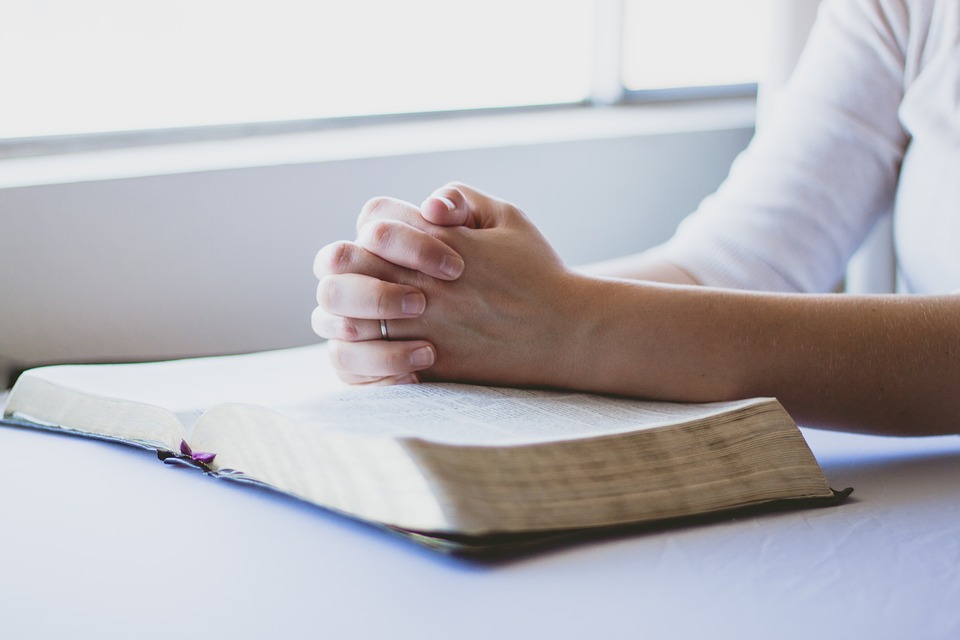 